云南财经职业学院中国学术期刊（网络版） 使用手册云南财经职业学院图书馆同方知网（北京）技术有限公司2021年5月首页入口入口1：在知网首页点击文献检索框下方的各单库名称进入各单库首页。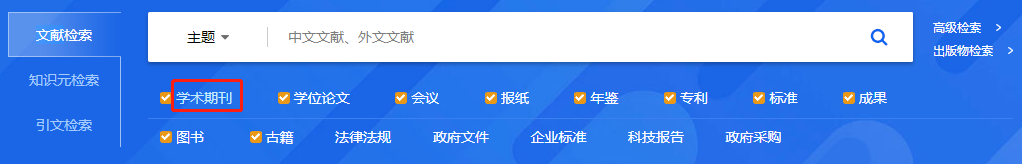 入口2：输入网址进入，如学术期刊的网址：http://kns8.cnki.net/kns?dbcode=CJFQ。单库学术期刊库学术期刊检索一框检索在学术期刊库进行检索时直接跳转到学术期刊库的检索结果页，详细功能参见“1.2.1 一框式检索”。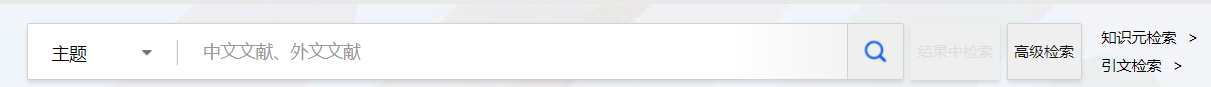 图1.2.1.1-1 一框检索高级检索点击高级检索跳转到学术期刊库的高级检索页，详细功能参见“1.2.2 高级检索”。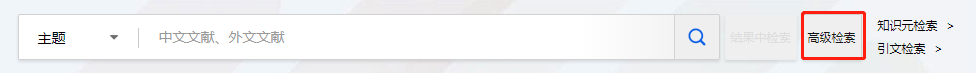 图1.2.1.1-2 高级检索专业检索点击高级检索进入高级检索页，选择专业检索即可进行专业检索，详细功能参见“1.2.5 专业检索”。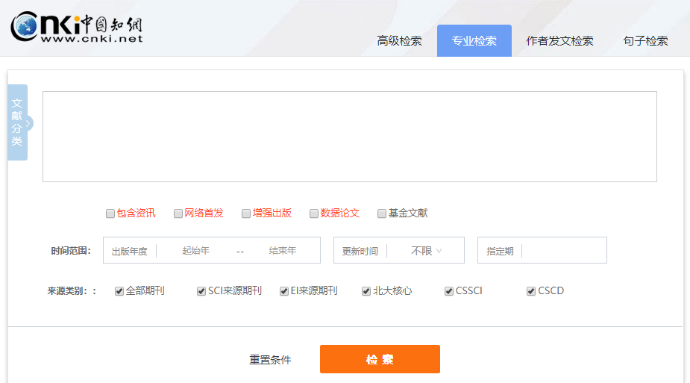 图1.2.1.1-3 专业检索作者发文检索 点击高级检索进入高级检索页，选择作者发文检索即可进行检索，详细功能参见“1.2.3 作者发文检索”。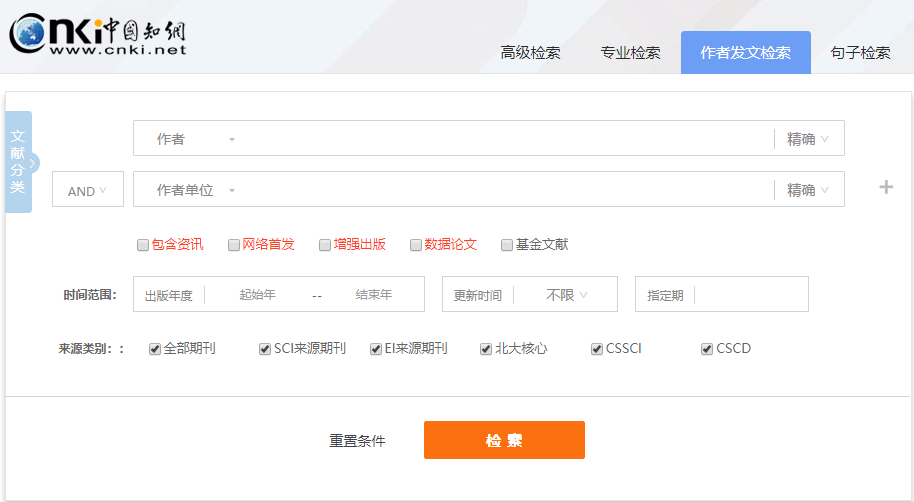 图1.2.1.1-4 作者发文检索句子检索点击高级检索进入高级检索页，选择句子检索即可进行句子检索，详细功能参见“1.2.4 句子检索”。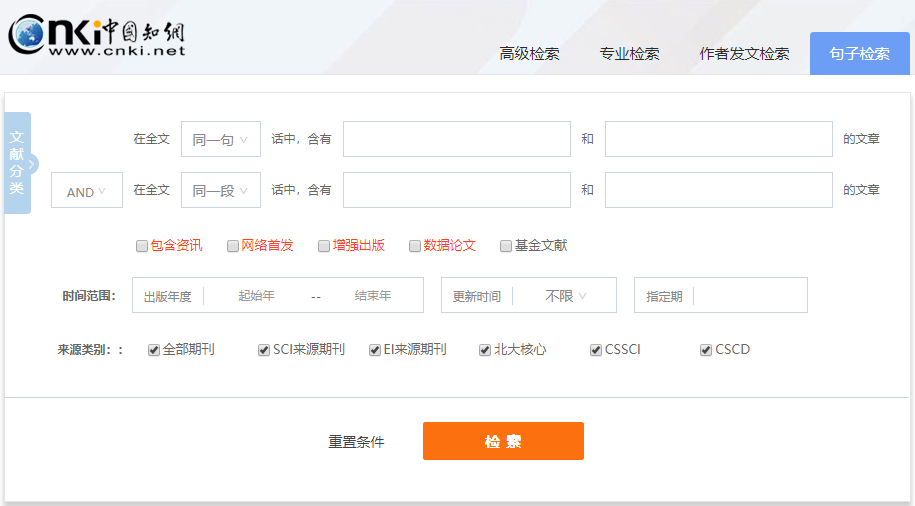 图1.2.1.1-5 句子检索学术期刊库推介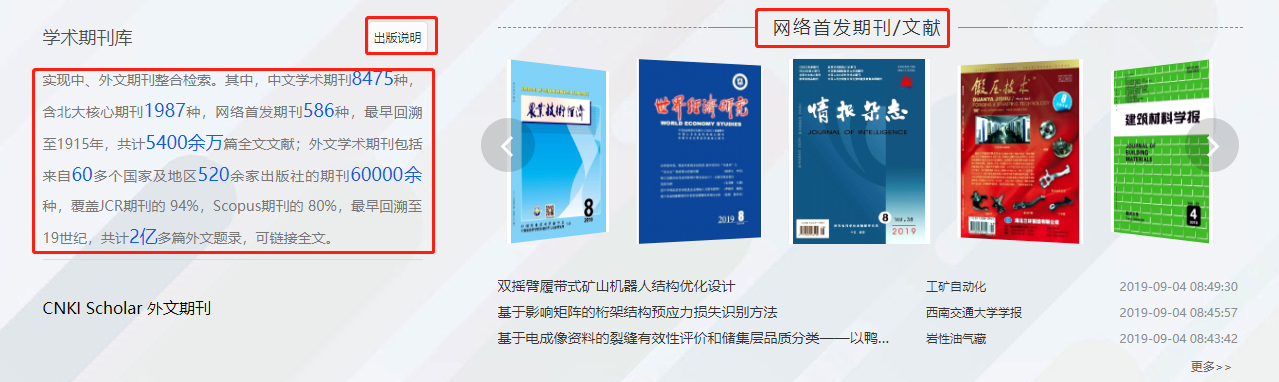 图1.2.1.2 学术期刊推介学术期刊库简介展示学术期刊库的组成及资源量情况出版说明展示数据库的出版信息，主要包括：简介、出版内容、专辑专题、收录年限、服务模式、出版时间、主管单位、主办单位、出版单位、国内刊号、国际刊号、地址等内容。网络首发期刊/文献网络首发期刊是指在纸质刊物出版前，先以知网的网络形式出版，可以在文章所在页下载和打印，同时知网会给作者提供相关收录证书（包括姓名、题目、出版时间等），方便作者提供给单位的科研部门使用。点击期刊图片进入期刊导航页面，并显示所选期刊的详细信息。网络首发文献是指借助互联网（含移动网络）在“中国知网”以数字出版方式优先出版学术期刊的单篇论文内容。按照首发时的编辑状态，通常可分为3种：录用定稿、排版定稿、整期定稿。录用定稿指某刊内容确定、通过同行评议、主编终审同意刊用的稿件。排版定稿是指录用定稿按照期刊特定版式（包括网络呈现版式）排版后的稿件，内容和版式确定，可能没有出版年、卷、期、页码。整期定稿指出版年、卷、期、页码已确定的印刷或数字出版的整期汇编稿件。学术期刊文献知网节基本信息题名、作者、机构、摘要、基金资助、关键词、DOI、分类号、页码、页数、大小、被引、下载、出版信息、文章目录、文内图片、引证文献作者、网络首发/优先出版的发表时间、版本切换、特殊标识、出版状态变更、基金资助、专辑、专题、附加材料、版权声明等信息。节点文献操作提供CAJ下载、PDF下载和手机阅读，CAJ下载、PDF下载和手机阅读，提供引用、收藏、创建引文跟踪、打印和分享的功能，参见1.5.1文献知网节。知识网络：基本信息类的知识网络：点击作者、机构、关键词、基金资助可链接至相应的知网节；点击文内图片可链接至CNKI学术图片库；点击出版信息可链接至出版物知网节，即期刊导航。文献类的知识网络：包含主题网络、引文网络和相关文献推荐，参见1.5.1。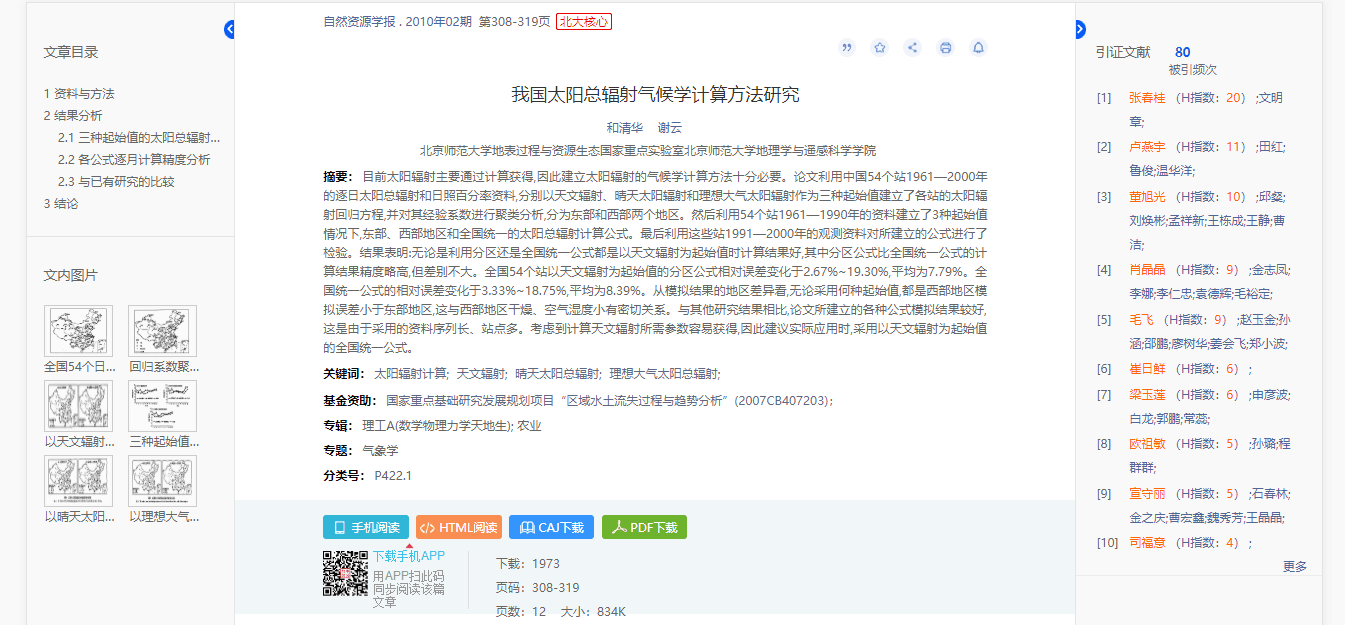 图1.2.1.3 学术期刊文献知网节学术期刊视频知网节期刊视频知网节入口：期刊文献知网节>观看视频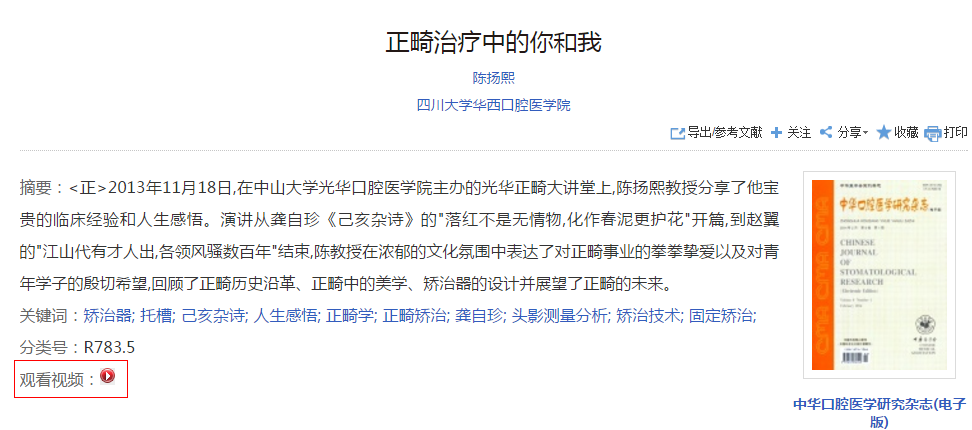 图1.2.1.4-1 期刊视频知网节入口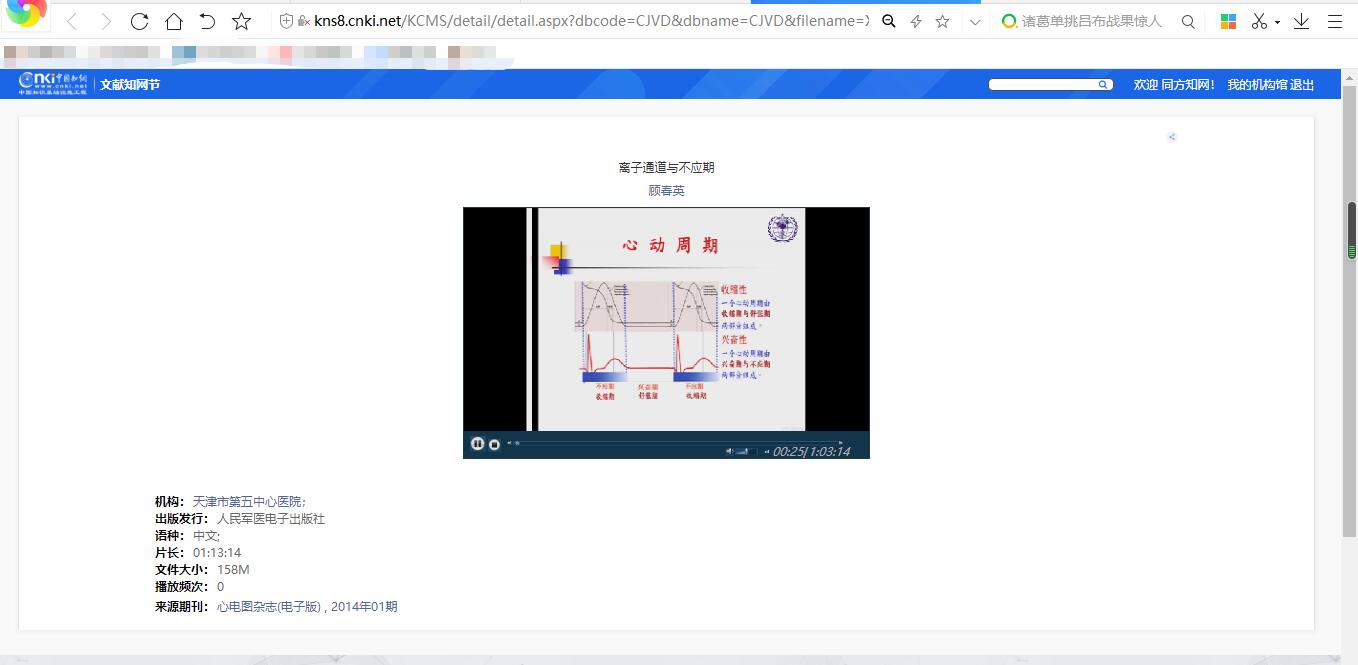 图1.2.1.4-2 期刊视频知网节登录/注册入口入口1：导航条图1.2.1.5-1 导航条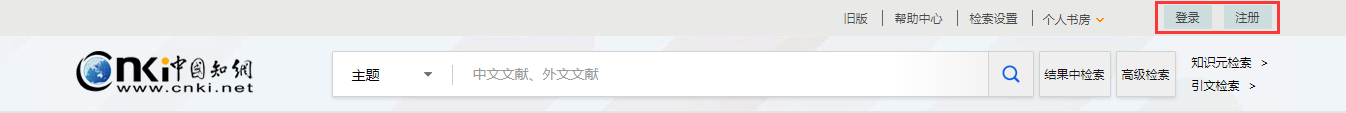 登录页面：导航条下方直接弹出登录窗口，普通登录和IP登录，以及使用合作网站账户登录。图1.5-2 导航条登录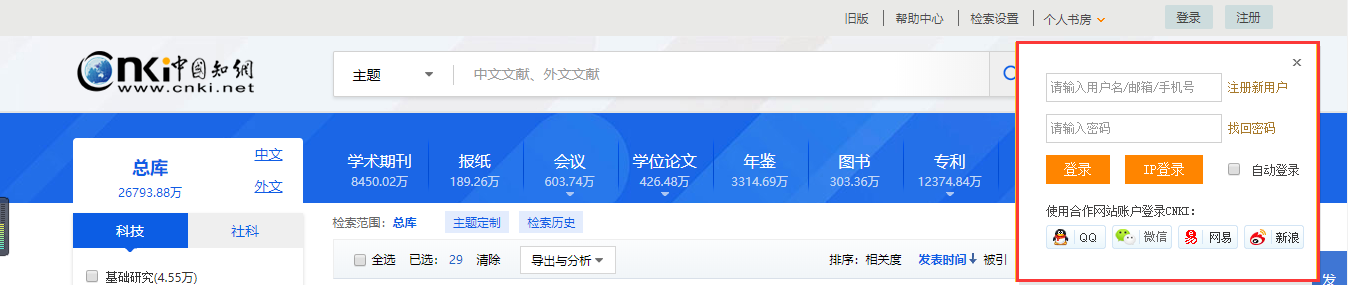 注册页面：注册界面，提供漫游帐号直接登录，学校IP范围内选择IP登录。图1.5-3 注册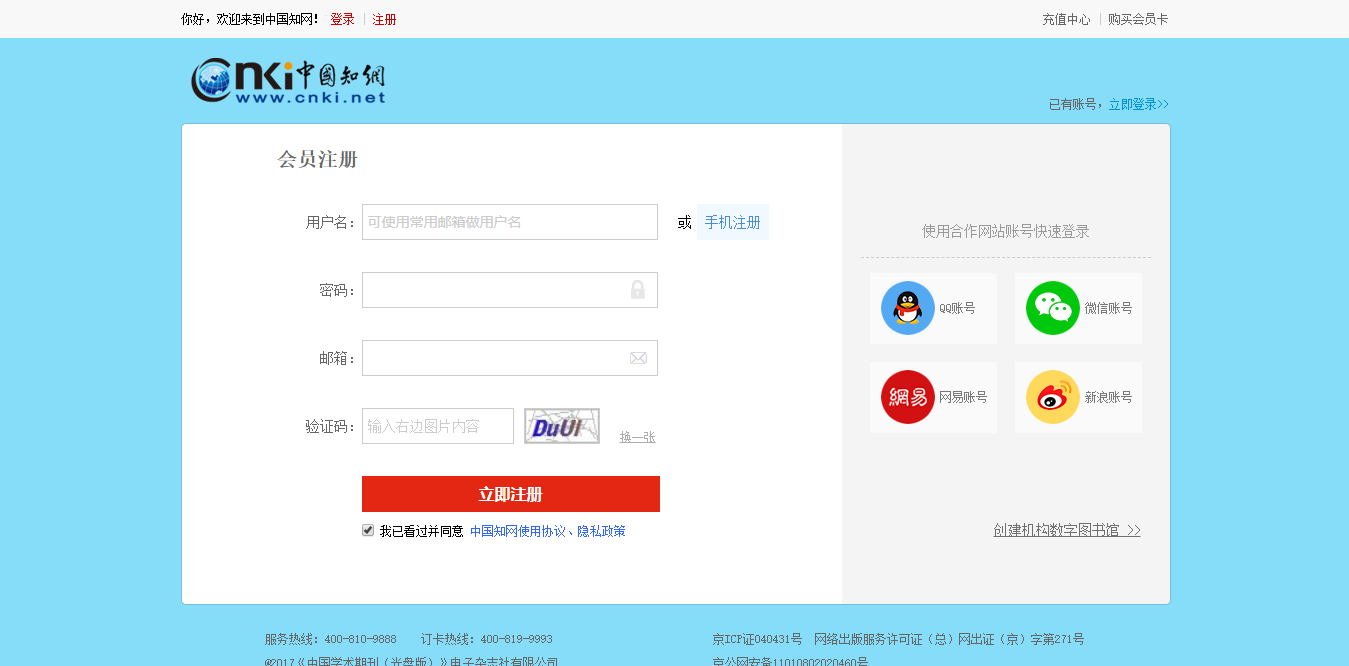 入口2：检索结果>下载或HTML阅读；文献知网节>HTML阅读或下载；访问个人书房域名时，http://ishufang.cnki.net图1.6-4 登录注册入口2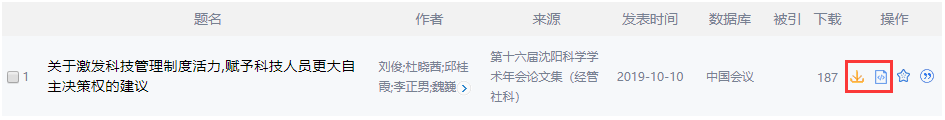 图1.6-5 登录注册入口3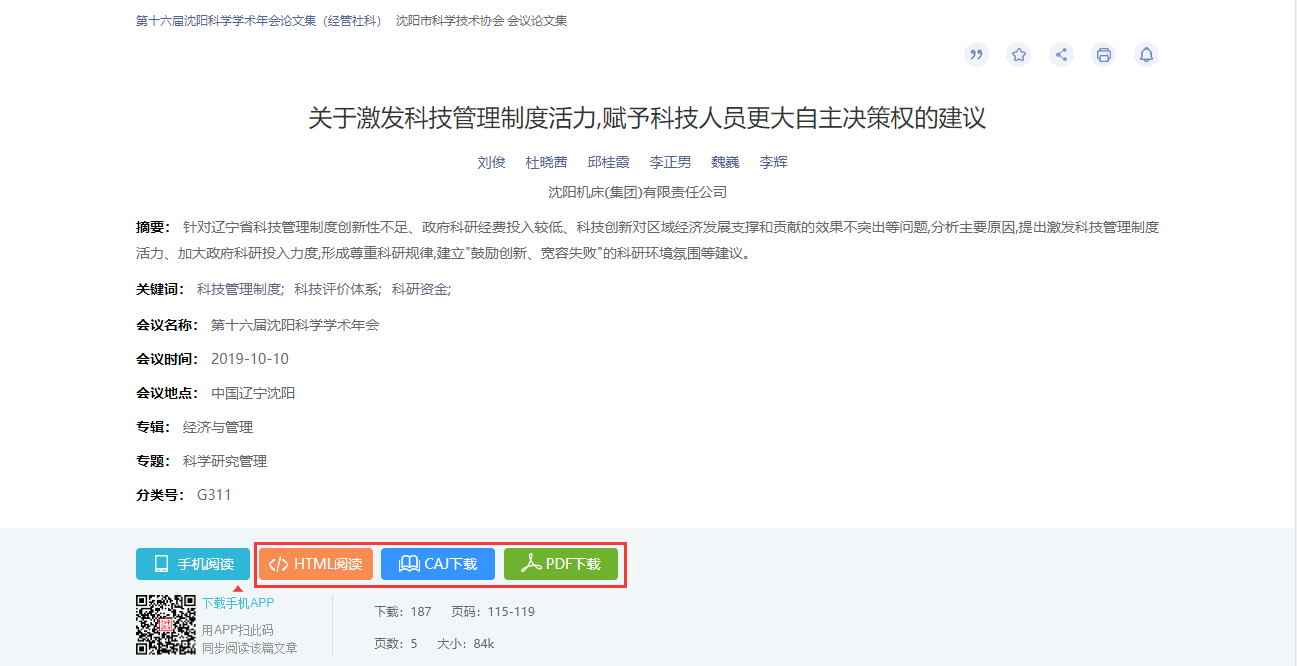 登录页面：新的标签页，普通登录和IP登录，提供漫游帐号直接登录。注册，同首页注册界面。图1.6-6登录注册页面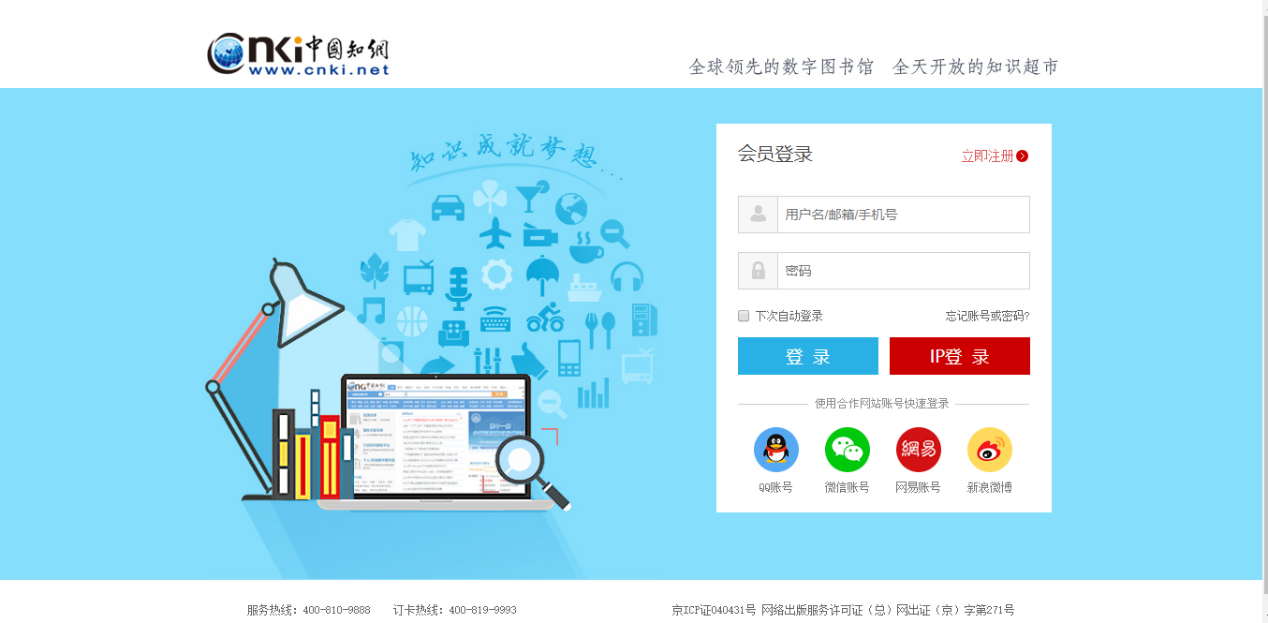 入口3：在线阅读超过免费页面范围时，在当前页面弹出登录窗口。图1.6-7 在线阅读登录页面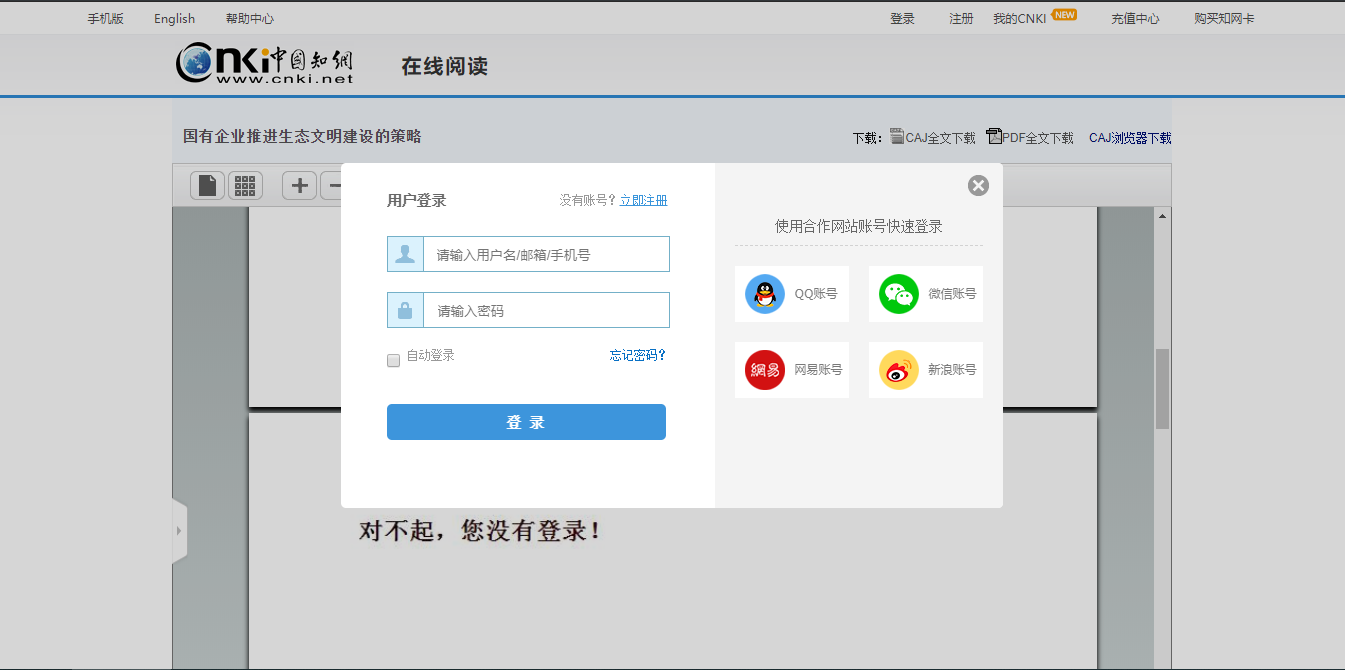 